Chers Parents,Afin d’occuper au mieux vos petits bouts, nous vous proposons cette activité qu’ils adorent faire quand ils sont avec nous à la crèche :« La pâte à sel ».Une fois votre pâte à sel faite vous pouvez la conserver au moins 1 semaine au réfrigérateur.Pour les plus grands vous pouvez rajouter des colorants alimentaires. Faites attention toutefois aux colorants bleus qui peuvent parfois être allergènes. Cette activité fait travailler la motricité fine, la créativité de votre enfant mais elle est aussi un très bon antistress (au moins pour les enfants).La plus grande difficulté de cette activité reste, par les temps qui courent, de trouver de la farine.					Les équipes des crècheshttps://www.youtube.com/watch?v=OyPyxQ8wz5g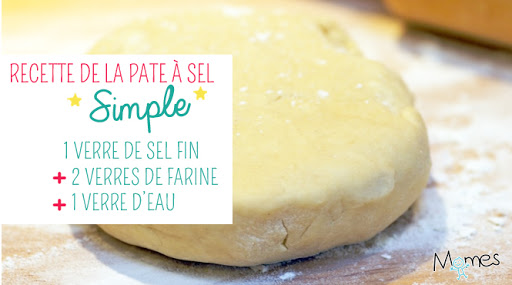 